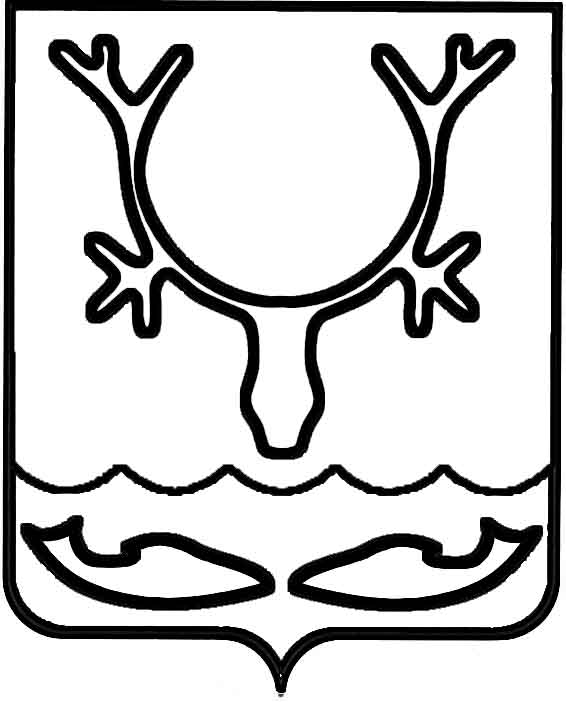 Администрация муниципального образования
"Городской округ "Город Нарьян-Мар"ПОСТАНОВЛЕНИЕРуководствуясь Федеральным законом от 06.10.2003 № 131-ФЗ "Об общих принципах организации местного самоуправления в Российской Федерации", постановлением Губернатора Ненецкого автономного округа от 25.04.2022 № 26-пг 
"О внесении изменений в Перечень мероприятий по предотвращению распространения новой коронавирусной инфекции (COVID-19) на территории Ненецкого автономного округа", Администрация муниципального образования "Городской округ "Город Нарьян-Мар" П О С Т А Н О В Л Я Е Т:1.	Внести в постановление Администрации муниципального образования "Городской округ "Город Нарьян-Мар" от 30.03.2022 № 388 "О мерах 
по предупреждению распространения коронавирусной инфекции (COVID-19) 
на территории муниципального образования "Городской округ "Город 
Нарьян-Мар" следующее изменение:1.1.	В пункте 1 постановления слово "шествий," исключить.2.	Настоящее постановление вступает в силу со дня его официального опубликования и распространяет свое действие на правоотношения, возникшие 
с 01.05.2022.16.05.2022№609О внесении изменения в постановление Администрации муниципального образования "Городской округ "Город Нарьян-Мар"                        от 30.03.2022 № 388 "О мерах                                          по предупреждению распространения коронавирусной инфекции (COVID-19)                    на территории муниципального образования "Городской округ "Город Нарьян-Мар"Глава города Нарьян-Мара О.О. Белак